Kanał płaski FK80/200/2000Opakowanie jednostkowe: 1 sztukaAsortyment: K
Numer artykułu: 0055.0551Producent: MAICO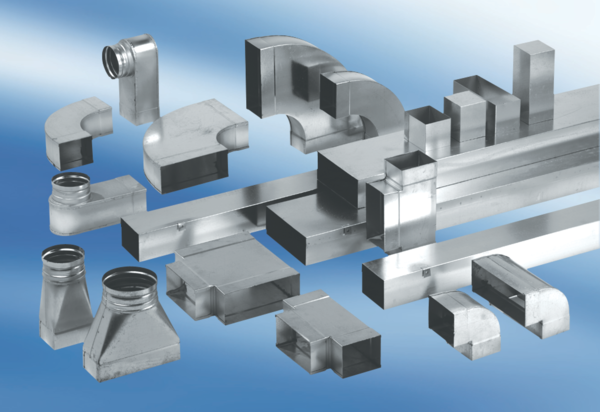 